Aween Auda AblahadAddress Duhok- Alqoshmagiceyes559@gmail.com+9647501916650Education Bachelor of Dental Surgery– University of Mosul; Mosul, Iraq; 2004 to 2009 Career History Rotator Doctor 2010-2011: specialized center of dentistry - DuhokTrainee doctor2011-2012:Rozana Hospital- Kani Masi –Duhok, Bedare Health Center+ Khabour Health Center- Zaxo- DuhokResearcher assistant 2012-2014 :University of Duhok College of dentistry- DuhokProsthodontics2nd, 3rd,  4th and 5th stage.Master Student 2014- current: Hawler Medical University- HawlerTraining courses attended 2012First Iraqi dental Reunion –Hawler2013 Preventive Course -Zaxo2014Third Iraqi dental Reunion -Hawler2014Implant dental training course -Duhok2014 cosmetics dental training course –Duhok2015Fourth Iraqi dental Reunion -HawlerSkills Languages Kaldean-- NativeKurdish—Native Fluency Arabic--Native fluency English--Good fluency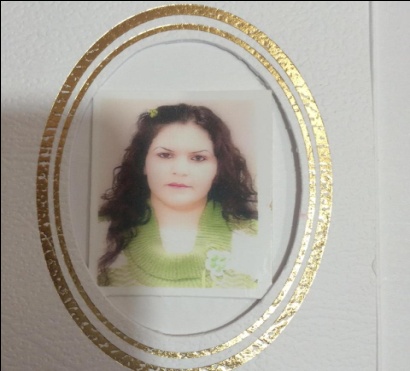 